Don Bosco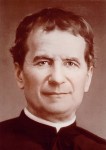 1. Kdy se narodil Jan Bosko?	…………………………………………………………2. Don Bosko byl pokřtěn 17. srpna 1815 ve farním kostele sv. Ondřeje v Castelnuovu. Jak zněla jeho křesní jména?Jan František (italsky Giovanni Francesco)Jan Melichar (italsky Giovanni Melchiorre)Jan Petr (italsky Giovanni Pietro)3. Jak se jmenovala rodná vesnička Jan Boska a kolik kilometrů od Turína byla?25 km, Capriglio30 km, Becchi60 km, Venecia4. Jak se jmenovala Jeníkova maminka?Alžběta (italsky Elisabetta) SantisMarie (italsky Maria) BoskováMarkéta (italsky Margherita) Occhienová5. Maminka Jana Boska se narodila poblíž Becchi. Ve věku 27 let se jí narodil syn Jan Bosko. 	Kdy a kde se maminka narodila? a) 	1. dubna 1788 v Caprigliob) 	1. prosince 1780 v Sussambrinuc) 	25. března 1799 v Turíně6. Jak se jmenoval tatínek Dona Boska?František (italsky Francesco)Antonín (italsky Antonio)Jakub (italsky Giacomo)7. Jaká první velká tragédie postihla ještě malého Jana Boska, když měl pouhé 2 roky? 	………..………………………………………………………..8. Když byl Jan Bosko malé dítě, postihla celý kraj velká bída a hlad. Na jaře přišly mrazy a pak velké sucho, takže se nic neurodilo. Maminka dala všechny peníze rodinnému příteli Bernardu Cavallovi, aby na trhu sehnal nějaké jídlo. Jaké jídlo se mu na trhu podařilo sehnat?1 máslo, jeden sýr a olejnepodařilo se mu sehnat vůbec nic5 chlebů a 2 ryby9. Proč musel Jan ve 12 letech na pár let odejít z domu a kam šel?máma už nemohla všechny uživit, šel pracovat na statek Cantucciovýchzemětřesení jim zbořilo dům, odešli do města Římakvůli hádkám s bratrem, šel pracovat na statek Mogliových10. Kdy slavíme svátek sv. Jana Boska? 	…………………………………………………………